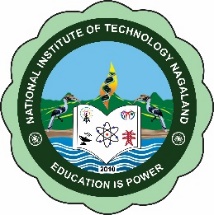 राष्ट्रीय  प्रौद्योगिकी  संस्थान  नागालैंडNATIONAL INSTITUTE OF TECHNOLOGY NAGALAND
(An Institute of National Importance under MoE, Govt of India)
Chümoukedima, Nagaland - 797103                 EOI No: EOI/NIT-N/DG/11-01/2023                                                 Date: 06-11-2023Expression of Interest for Hiring of Diesel Generator NIT Nagaland invites Expression of Interest (EOI) for hiring 02 Nos of Diesel Generator for use in the hostels at NIT Nagaland during 20th November to 28th November 2023 (9 Days). DG 30-35 KVA DG 60-65 KVANIT Nagaland reserves the right to award and/or reject the contract assigning any reason thereto. The last date for submission of the EOI documents along with supporting documents is 15-10-2023 by 4.30 PM. EOI shall be received through physical copy at The Registrar Office, NIT Nagaland. The Forms for EOI can be downloaded from the Institute website www.nitnagaland.ac.in.Date:  06-11-2023                                                                                                                                  Registrar                                                                                                                                                       EOI No: EOI/NIT-N/DG/11-01/2023                                                 Date: 06-11-2023Expression of Interest for Hiring of Diesel Generator NIT Nagaland invites Expression of Interest (EOI) for hiring 02 Nos of Diesel Generator for use in the hostels at NIT Nagaland during 20th November to 28th November 2023 (9 Days). DG 30-35 KVA DG 60-65 KVANIT Nagaland reserves the right to award and/or reject the contract assigning any reason thereto. The last date for submission of the EOI documents along with supporting documents is 15-10-2023 by 4.30 PM. EOI shall be received through physical copy at The Registrar Office, NIT Nagaland. The Forms for EOI can be downloaded from the Institute website www.nitnagaland.ac.in.Date:  06-11-2023                                                                                                                                  Registrar                                                                                                                                      